Markéta MichalováIDC-softwarehouse, s.r.o.U průhonu 773/12170 00 Praha 7									V Praze dne 14. 10. 2020Věc: Objednávka IT – Notebooky pro sociálně znevýhodněné studentyNa základě Vaší cenové nabídky objednávám u vás:39 ks notebooků Acer Aspire 3 – 15,6"/ATH3020e/4G/128SSD/W10 stříbrný* včetně instalačních pracíHardware            počet: 		     39 ks	cena celkem: 	346.710 Kč bez DPHplatba na fakturutermín dodání: po tel. dohoděZákladní instalacepočet: 		     39 ks	cena celkem: 	 39.000 Kč bez DPHplatba na fakturutermín dodání: po tel. dohoděInstalace Office365počet: 		     39 ks	cena celkem: 	  8.000 Kč bez DPHplatba na fakturutermín dodání: po tel. dohoděCena za celou objednávku: 393.710 Kč bez DPH 
Žádám o písemné (e-mailové) potvrzení objednávky a potvrzení souhlasu:Smluvní strany Objednávky výslovně sjednávají, že uveřejnění této objednávky v registru smluv dle zákona č. 340/2015 Sb., o zvláštních podmínkách účinnosti některých smluv, uveřejňování těchto smluv a registru smluv (zákon o registru smluv) zajistí Gymnázium, Praha 9, Českolipská 373.Děkuji a jsem s pozdravem                                                                                                                                     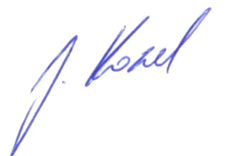 Mgr. Jaromír Kozel     zást. ředitelky                                                                                                       